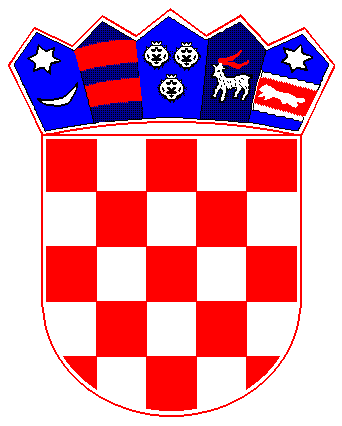 	REPUBLIKA HRVATSKAPRIMORSKO-GORANSKA ŽUPANIJA	      OPĆINA MATULJIKLASA: 612-01/16-01/19URBROJ: 2156-04-01-16-221U Matuljima, dana 11. studenog 2016.Općinski načelnik, na temelju članka 43. Statuta  Općine  Matulji i Pravilnika o utvrđivanju kriterija, mjerila i postupaka za odobravanje financiranja udruga i drugih organizacija civilnog društva iz proračuna Općine Matulji (KLASA: 612-01/16-01/19, URBROJ: 2156-04-01-16-6), a u svezi razmatranja Prijedloga Povjerenstva za pripremu i provedbu natječaja, ispunjavanje uvjeta natječaja, ocjenjivanje prijavljenih programa, projekata i manifestacija, rješavanje prigovora te praćenje provedbe i rezultata programa, projekata i manifestacija iz područja društvenih djelatnosti (u daljnjem tekstu: Povjerenstvo) o dodjeli financijskih sredstava za 2016. godinu, donosi sljedeću   ODLUKU O DODJELI FINANCIJSKIH SREDSTAVAIOpćinski načelnik u svezi raspisanog Javnog natječaja za financiranje programa / projekata / manifestacija koje provode udruge i druge organizacije civilnog društva, sredstvima iz Proračuna Općine Matulji za 2016. (KLASA: 612-01/16-01/19, URBROJ: 2156-04-01-16-8) prihvaća Prijedlog Povjerenstva o dodjeli financijskih sredstava za područje društvenih djelatnosti te utvrđuje odobrene projekte i iznose odobrenih sredstava financiranja kako slijedi:Za područje kultureZa područje zdravstvene zaštiteZa područje socijalne skrbiZa područje razvoja civilnog društvaIIS udrugama iz točke I ove Odluke, Općinski načelnik sklopit će Ugovor o financiranju projekata, manifestacija najkasnije u roku od 10 dana od dana donošenja Odluke o dodjeli financijskih sredstava.	Općinski načelnik		Općine Matulji	Mario ĆikovićPouka o pravnom lijeku:Protiv ove Odluke Općinskom načelniku može se dostaviti prigovor u pisanom obliku i to u roku od 8 dana od dana primitka ove Odluke.NAZIV UDRUGEDODIJELJENI IZNOS SREDSTAVAFoliot – centar za djecu i mlade Matulji102.339,94KUD Učka Matulji39.368,88Ženska klapa Rožice Šapjane31.981,60Folklorno društvo Žejanski zvončari15342,20KUD Danica Pasjak10.644,00Likovna udruga Matulji14.524,13Udruga Interinova Mučići19.904,08Udruga Domoljub 1909. Rukavac22.783,76Udruga Žejane15.644,20Rodoslovni centar Kastavštine i Liburnije11.112,52KUD Rušnjak1.000,00Zijat, sost, tancat i pit Matulji5.000,00Brgujski zvončari i mačkare3.237,00Vavek parićani5.600,00Frlanija pakal – Babulini22.419,00Udruga mladih Veli Brgud16.219,20Udruga umirovljenika Općine Matulji17.319,00NAZIV UDRUGEDODIJELJENI IZNOS SREDSTAVAUdruga Malenica 116.000,00Udruga IDEM Zagreb47.000,00NAZIV UDRUGEDODIJELJENI IZNOS SREDSTAVAUdruga liječenih alkoholičara Općine Matulji18.846,60Gradsko društvo Crvenog križa Grada Opatije50.000,00Društvo multiple skleroze PGŽ2.854,89Udruga invalida rada Rijeka3.135,32Udruga ratnih i vojnih invalida Grada Rijeke3.344,02Udruga osoba s invaliditetom Grada Opatije2.665,76NAZIV UDRUGEDODIJELJENI IZNOS SREDSTAVAPlaninarsko društvo Lisina21.466,00Udruga dragovoljaca i veterana Domovinskog rata – ogranak Matulji40.027,82Udruga antifašističkih boraca i antifašista Liburnije – podružnica Matulji25.609,09